KUESIONER PENELURUSAN ALUMNI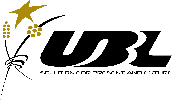 UNIVERSITAS BANDAR LAMPUNGFakultas	: ...........................................................................................................Program Studi	: ..............................................................................................1. Nama alumni	: 	................................................................................................................2. Nomor mahasiswa	:  	................................................................................................................3. Lulus (bulan/tahun)	:	................................................................................................................4. Alamat sekarang	:	................................................................................................................	................................................................................................................5. E-mail	: 	................................................................................................................6. Kegiatan setelah lulus:Bekerja  langsung ke pertanyaan no. 7Membuka usaha  langsung ke pertanyaan no.17Belum bekerja/sedang mencari pekerjaan langsung ke pertanyaan no. 25untuk yang bekerjauntuk yang membuka usahaNama perusahaan	:	........................................................................................Alamat perusahaan	:      .......................................................................................Alamat website perusahaan	:	.......................................................................................Bidang usaha	:	.......................................................................................Jumlah karyawan (termasuk pemilik)	: 	.......................................................................................Besar omzet per bulan	:	.......................................................................................Berapa besar (Rupiah) pengeluaran rata-rata perbulan Bpk/Ibu/Sdr: Rp. ...........................................Menurut Anda dalam skala 1-5 (1=sangat tidak relevan, dan 5=sangat relevan), bagaimana relevansi pekerjaan Anda dengan Bidang Ilmu yang saudara tempuh pada saat kuliah?.Sangat tidak relevanTidak relevanTidak tahuRelevanSangat relevanuntuk yang belum bekerjaKegiatan yang Anda lakukan sekarang:Mencari pekerjaan yang sesuaiMencari sekolahMengikuti suami (menjadi ibu rumah tangga)Membantu orang tua Lainnya, mohon sebutkan ........................................................................................................Jika Anda sedang mencari pekerjaan, menurut Anda apa yang harus dilakukan oleh Program Studi/ Fakultas/Universitas supaya Anda bisa mendapatkan pekerjaan dengan lebih cepat?........................................................................................................................................................................................................................................................................................................................................................................................................................................................................................................................................................................................................................Adakah saran perbaikan lain untuk kampus?................................................................................................................................................................................................................................................................................................................................................................................................................................................................................................................................................................................................................................................................................................................................................................................................................................................................................................................................................................................................................................................................................................................................................................................................................................................Terima kasih atas waktu yang Bapak/Ibu luangkan untuk mengisi kuesioner ini. Silahkan kirim formulir yang telah diisi ke alamat berikut:Universitas Bandar LampungJl. Zainal Abidin Pagar Alam No.26, Labuhan Ratu, Kedaton, Kota Bandar Lampung, Lampung 35142Atau email 	: info@ubl.ac.idAtau fax 	: 085788976402 / 0721773847Berapa lama waktu anda menunggu sebelum mendapatkan pekerjaan:........................................................................................................Nama Perusahaan:........................................................................................................Alamat Perusahaan:................................................................................................................................................................................................................Alamat Web Perusahaan :........................................................................................................Sektor Perusahaan/Industri:........................................................................................................Bulan/tahun Masuk Kerja:........................................................................................................Posisi Pertama Bekerja:........................................................................................................Gaji Pertama:Rp. .................................................................................................Darimana Anda mendapatkan informasi lowongan pekerjaan (pilih yang sesuai)?:Media Massa;Mailling List;Pengumuman di Web;Pengumuman di Kampus;Teman sesama Alumni;Kerabat/Keluarga;Lainnya, sebutkan: ....................................................................Darimana Anda mendapatkan informasi lowongan pekerjaan (pilih yang sesuai)?:Media Massa;Mailling List;Pengumuman di Web;Pengumuman di Kampus;Teman sesama Alumni;Kerabat/Keluarga;Lainnya, sebutkan: ....................................................................Darimana Anda mendapatkan informasi lowongan pekerjaan (pilih yang sesuai)?:Media Massa;Mailling List;Pengumuman di Web;Pengumuman di Kampus;Teman sesama Alumni;Kerabat/Keluarga;Lainnya, sebutkan: ....................................................................Menurut Anda dalam skala 1-5 (1=sangat tidak relevan, dan 5=sangat relevan), bagaimana relevansi pekerjaan Anda dengan Bidang Ilmu yang saudara tempuh saat kuliah?.Sangat tidak relevan;Tidak relevan;Tidak tahu;Relevan;Sangat relevan.Menurut Anda dalam skala 1-5 (1=sangat tidak relevan, dan 5=sangat relevan), bagaimana relevansi pekerjaan Anda dengan Bidang Ilmu yang saudara tempuh saat kuliah?.Sangat tidak relevan;Tidak relevan;Tidak tahu;Relevan;Sangat relevan.Menurut Anda dalam skala 1-5 (1=sangat tidak relevan, dan 5=sangat relevan), bagaimana relevansi pekerjaan Anda dengan Bidang Ilmu yang saudara tempuh saat kuliah?.Sangat tidak relevan;Tidak relevan;Tidak tahu;Relevan;Sangat relevan.Menurut Anda, mata kuliah apa yang Anda dapatkan dari bangku kuliah yang paling relevan dengan pekerjaan Anda saat ini? (Catatan: jika menyebutkan lebih dari 1, pisahkan dengan koma)....................................................................................................................................................................... ...............................................................................................................................................................................................................................................................................................................Menurut Anda, mata kuliah apa yang Anda dapatkan dari bangku kuliah yang paling relevan dengan pekerjaan Anda saat ini? (Catatan: jika menyebutkan lebih dari 1, pisahkan dengan koma)....................................................................................................................................................................... ...............................................................................................................................................................................................................................................................................................................Menurut Anda, mata kuliah apa yang Anda dapatkan dari bangku kuliah yang paling relevan dengan pekerjaan Anda saat ini? (Catatan: jika menyebutkan lebih dari 1, pisahkan dengan koma)....................................................................................................................................................................... ...............................................................................................................................................................................................................................................................................................................